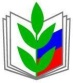                        ПРОФСОЮЗ РАБОТНИКОВ  НАРОДНОГО ОБРАЗОВАНИЯ И НАУКИ  РОССИЙСКОЙ  ФЕДЕРАЦИИ                                                                   (ОБЩЕРОССИЙСКИЙ ПРОФСОЮЗ ОБРАЗОВАНИЯ)                                                                        КРАСНОДАРСКАЯ КРАЕВАЯ ОРГАНИЗАЦИЯ                                                                  ПЕРВИЧНАЯ ПРОФСОЮЗНАЯ ОРГАНИЗАЦИЯ МУНИЦИПАЛЬНОЕ  БЮДЖЕТНОЕ  ОБЩЕОБРАЗОВАТЕЛЬНОЕ УЧРЕЖДЕНИЕСРЕДНЕЙ ОБЩЕОБРАЗОВАТЕЛЬН ШКОЛА№ 5ПРОФСОЮЗНЫЙ КОМИТЕТВ рамках Всемирного дня охраны труда, который проходит под девизом  «Стресс на рабочем месте: коллективный вызов» в Первичной Профсоюзной организации МБОУ СОШ №5 с 25.04 по 28.04.16г.  прошли мероприятия, направленые на изучение вопросов, связанных с охраной здоровья, в томчисле в результате воздействия стрессовых ситуаций.В мероприятиях приняли участие 81 член профсоюза МБОУ СОШ №5. Было проведено профсоюзное собрание с повесткой дня «Стресс на рабочем месте: коллективный вызов», на котором выступила председатель профсоюзного комитета Иванова Г.П., она говорила о том, что  педагогические работники в наибольшей степени подвержены профессиональному стрессу, который может принести ущерб здоровью не только самому учителю, но и нанести вред ученикам, а также поставить под угрозу качество и эффективность образовательного процесса. Выступила Медведва Н.П. уполномоченный по ОХР она говорила о том, что  рабочее место педагога и воспитанников, должно быть безопасным, здоровым и благоприятным для воспитания и обучения.Был проведен круглый стол, где обсуждались вопросы, связанные с улучшением профилактической работы по обеспечению здоровья работников образовательного учреждения.Председатель ПК МБОУ СОШ №5                             Г.П. Иванова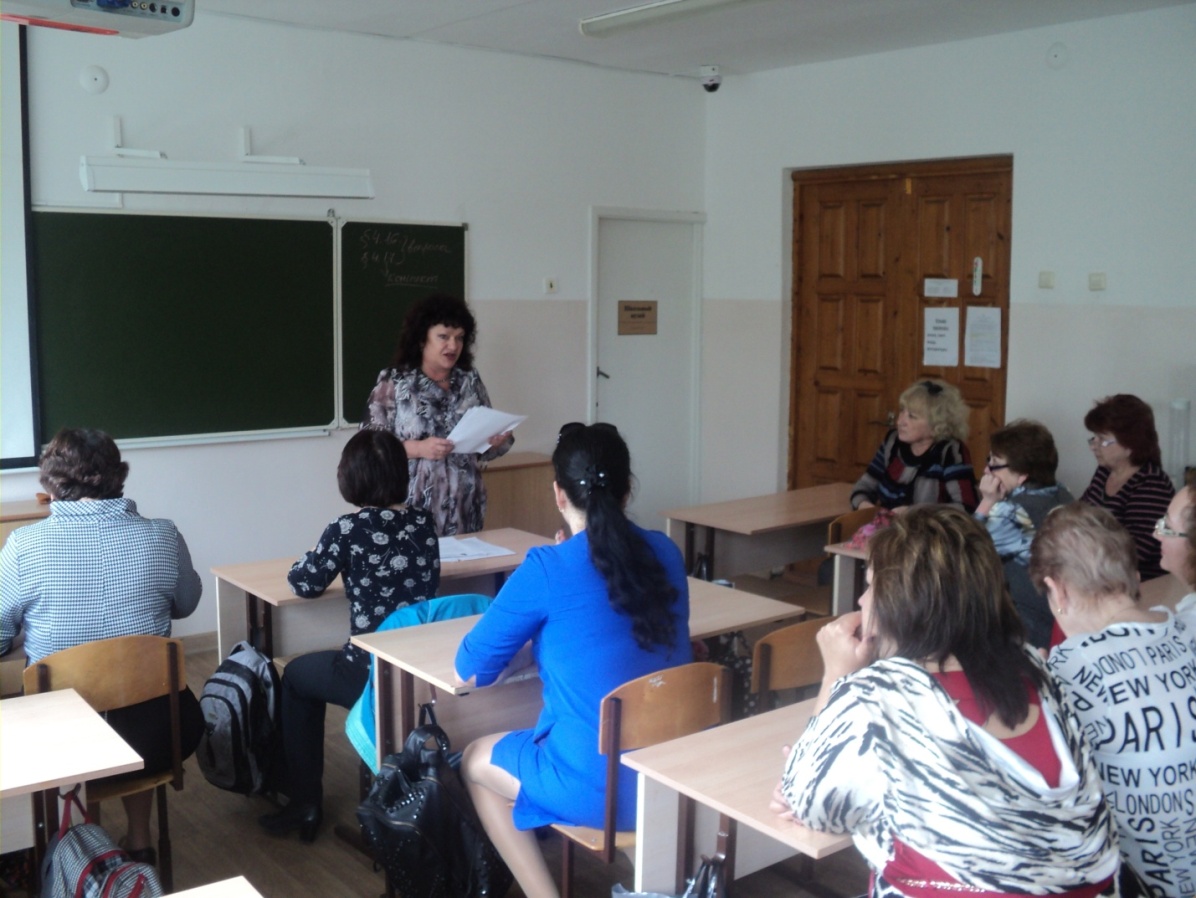 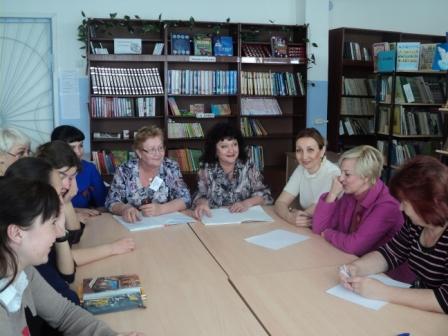 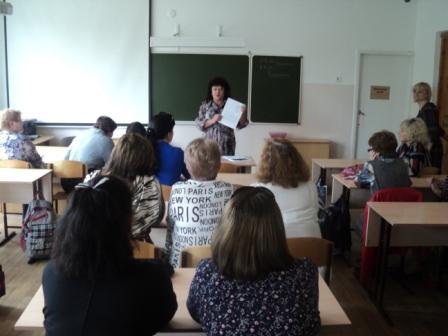 